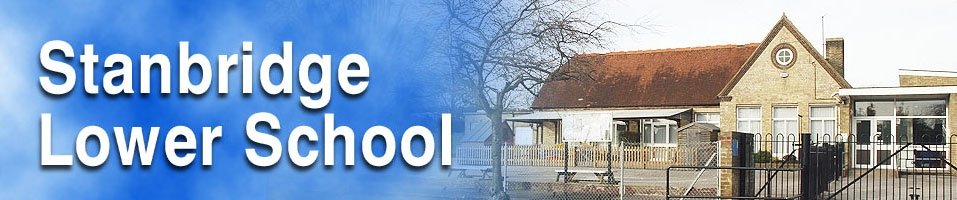 Tilsworth RoadStanbridgeLeighton BuzzardBedfordshireLU7 9HY   								                    Telephone: 01525 210328info@stanbridge.beds.sch.ukDear Parents, Welcome back! I am thrilled to be teaching your child in Year 1 this year. I am looking forward to getting to know all of the children and having a brilliant year together! We are starting off the year with our first topic ‘All about me!’ so if your child would like to bring in some family photographs or items to show then that would be great! We will also be learning about Florence Nightingale this half term, so if they would like to do any extra research, activities or work at home surrounding our significant person then this will be displayed on our new topic board! Any additional work completed at home will always be highly rewarded! The children will be taking part in PE every Tuesday and Friday afternoon, which will consist of a mixture of indoor and outdoor lessons. Please make sure they have a full PE kit in school, including trainers and a hoodie/jumper. Homework will be set weekly. The children each have a phonics booklet to help them revise the Phase 3 and 5 digraphs and trigraphs. Please encourage your child/children to think of many words containing the weekly sounds and list these in their books. They will then need to incorporate these words into sentences; try to challenge them further to use words such as ‘and’, ‘because’ and ‘so’ to extend their ideas.  The children will change their home readers each week. Please read with your child a little each day, discuss the stories they have read and see if they can answer questions based on what they have read. Please make sure that their book is returned daily, within their book bags so that we can continue to read the same book at school with them, to ensure fluency is developed and maintained. Each week, words for the children to practice reading will be attached to their reading records; they will be quizzed each week to see if they can read these fluently. In addition to this, your child/children will be sent home a poem each week to learn and recite. They will be learning the same poem in class and will perform these every Friday. We have a new reward display in our classroom. The children will move their names up the tree for excellent behaviour and effort in school. They also gain jumps up the branches for completing their phonics booklets, reading the words on their sheet, and reading at home each week. Please note down each time your child has read so we can move their name on the ‘Reward Tree’. Once the children have moved to the very top of the tree, they will get to choose a prize from our class ‘treasure chest’. If you have any questions please feel free to pop in and speak to either of us. Yours sincerely Miss Bunn.Class Letter – Year OneAutumn Term 2022Learning NewsThis half term we are learning about the topic of ‘All about me!’ (History focus). Within this topic, the children will take part in a range of exciting activities to explore their own lives and significant people.  PSHCE: Core theme one – Health and WellbeingScience: Animals including humans + Seasons (Autumn)Math: Place value + Addition and SubtractionLearning FocusPhonics: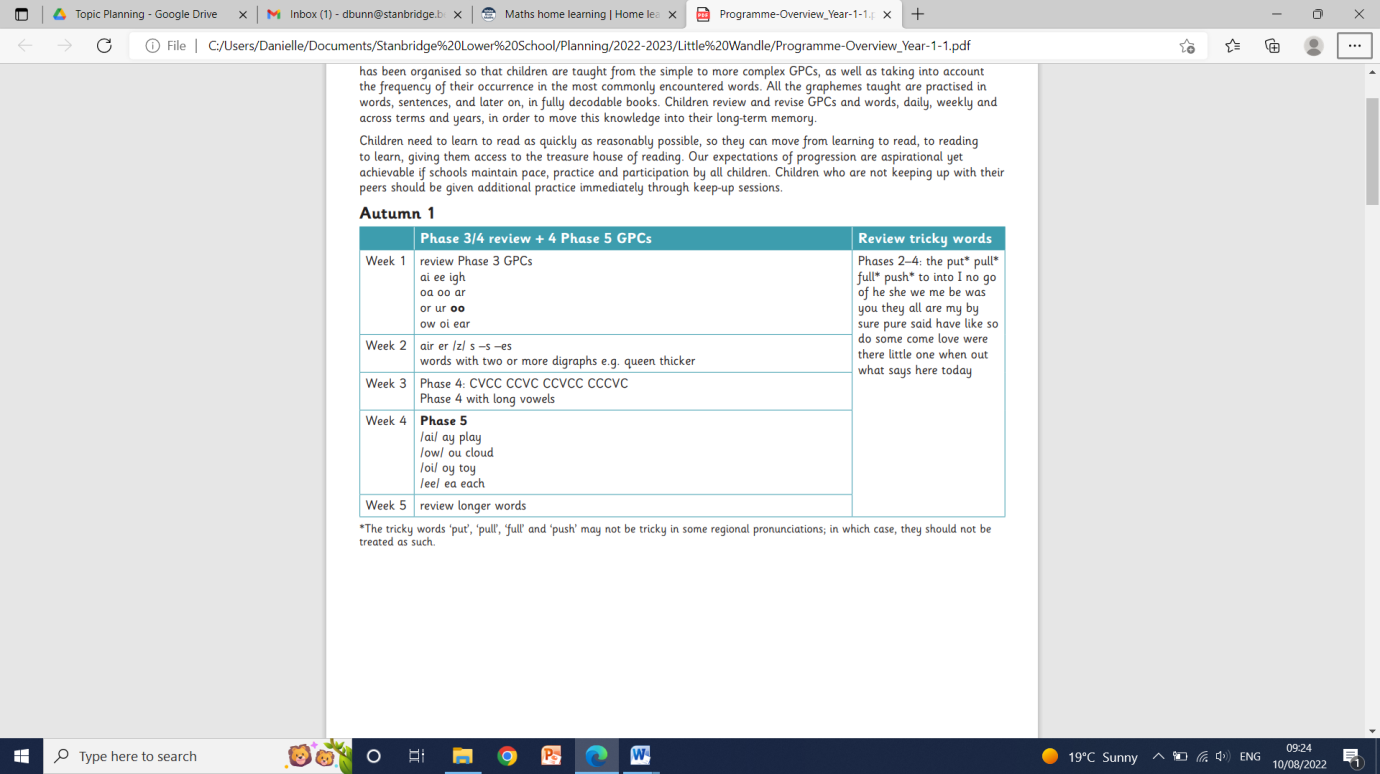 Writing (expectations for the end of year one):Mathematics:Number and place value: 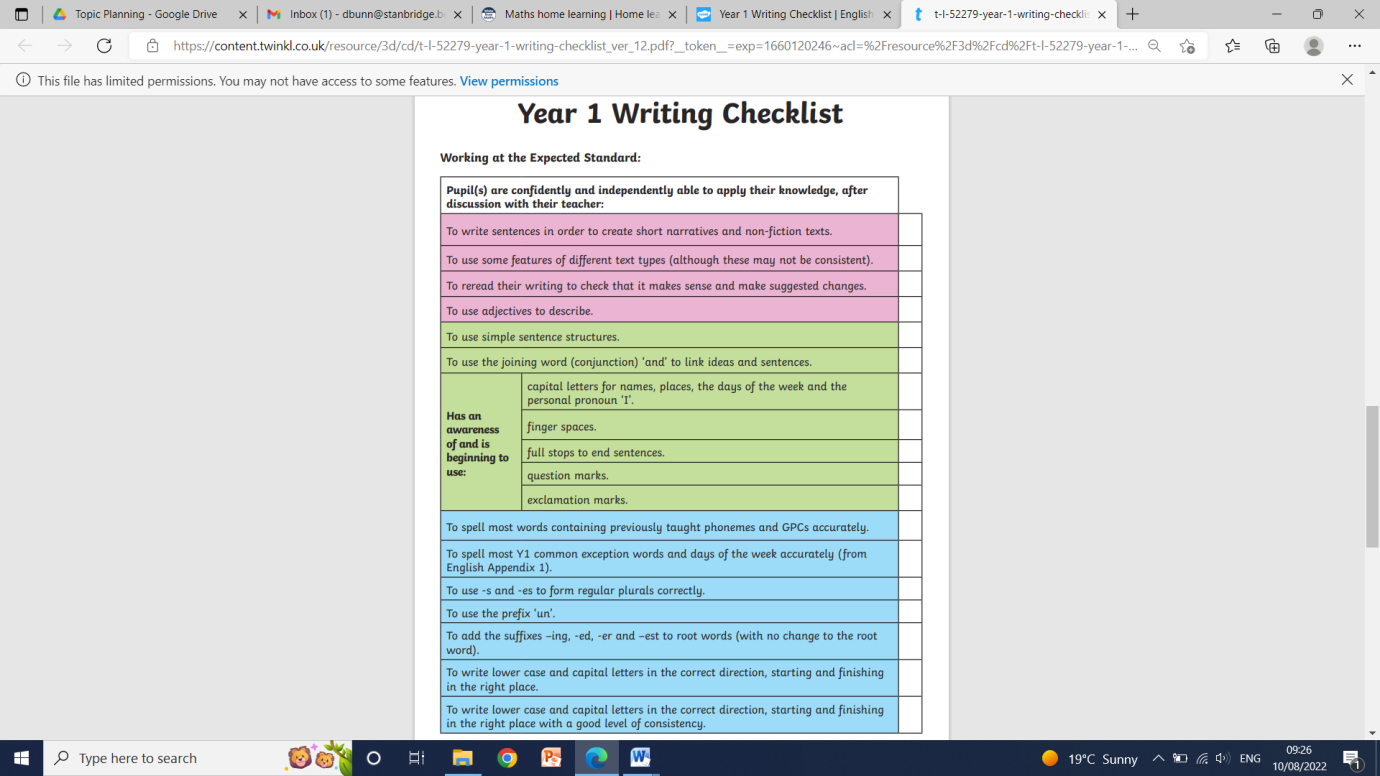 Count to and across 100, forwards and backwards, beginning with 0 or 1, or from any given number. Count, read and write numbers to 100 in numerals; count in multiples of twos, fives and tens. Given a number, identify one more and one less.Identify and represent numbers using objects and pictorial representations including the number line, and use the language of: equal to, more than, less than (fewer), most, least.Read and write numbers from 1 to 20 in numerals and words.Addition and Subtraction:Read, write and interpret mathematical statements involving addition (+), subtraction (–) and equals (=) signs. Represent and use number bonds and related subtraction facts within 20.Add and subtract one-digit and two-digit numbers to 20, including zero.Solve one-step problems that involve addition and subtraction, using concrete objects and pictorial representations, and missing number problems such as 7 = – 9.Good NewsClass pet: This year the children will continue to work towards taking our class pet home with them. If your child has been chosen for brilliant behaviour choices, hard work or any other positive contribution they will be allowed to take the toy pet home with them over the weekend. Please could your child take or draw pictures and show what they have done with the class pet within our special book. Encourage them to record key words/simple sentences within this book. The children will then be given time during the week to share with the class their experiences together. Homework UpdatesReminder: Homework will be sent out and collected in every Friday. It is really important that for your children complete their homework each week, as it is directly linked to the classroom teaching. The children are expected to read, complete their phonics/English sentences and math activity weekly.PE KitsThe children will take part in PE on a Tuesday and Friday each week. Please make sure that your children have indoor and a warm outdoor kit to prepare them for their lessons. LibraryThe children will visit the library once a week to choose a book to take home to read for pleasure. They will have the opportunity to swap these each week. Your child may not be able to access all of the words in their chosen book but it will still provide them with good exposure to a range of texts alongside their home readers which are matched to their phonetical understanding and levels. 